Зарегистрировано в Минюсте России 2 февраля 2015 г. N 35821МИНИСТЕРСТВО ЗДРАВООХРАНЕНИЯ РОССИЙСКОЙ ФЕДЕРАЦИИПРИКАЗот 2 декабря 2014 г. N 796нОБ УТВЕРЖДЕНИИ ПОЛОЖЕНИЯОБ ОРГАНИЗАЦИИ ОКАЗАНИЯ СПЕЦИАЛИЗИРОВАННОЙ,В ТОМ ЧИСЛЕ ВЫСОКОТЕХНОЛОГИЧНОЙ, МЕДИЦИНСКОЙ ПОМОЩИВ соответствии с частью 5 статьи 32 Федерального закона от 21 ноября 2011 г. N 323-ФЗ "Об основах охраны здоровья граждан в Российской Федерации" (Собрание законодательства Российской Федерации, 2011, N 48, ст. 6724) приказываю:1. Утвердить прилагаемое Положение об организации оказания специализированной, в том числе высокотехнологичной, медицинской помощи.2. Признать утратившим силу приказ Министерства здравоохранения и социального развития Российской Федерации от 16 апреля 2010 г. N 243н "Об организации оказания специализированной медицинской помощи" (зарегистрирован Министерством юстиции Российской Федерации 12 мая 2010 г., регистрационный N 17175).МинистрВ.И.СКВОРЦОВАУтвержденоприказом Министерства здравоохраненияРоссийской Федерацииот 2 декабря 2014 г. N 796нПОЛОЖЕНИЕОБ ОРГАНИЗАЦИИ ОКАЗАНИЯ СПЕЦИАЛИЗИРОВАННОЙ,В ТОМ ЧИСЛЕ ВЫСОКОТЕХНОЛОГИЧНОЙ, МЕДИЦИНСКОЙ ПОМОЩИ1. Настоящее Положение устанавливает правила организации оказания специализированной, в том числе высокотехнологичной, медицинской помощи в медицинских организациях и иных организациях, осуществляющих медицинскую деятельность на территории Российской Федерации (далее - медицинские организации).2. Специализированная, в том числе высокотехнологичная, медицинская помощь оказывается в медицинских организациях государственной, муниципальной (в случае передачи органами государственной власти субъектов Российской Федерации в сфере охраны здоровья полномочий по организации оказания специализированной медицинской помощи органам местного самоуправления) и частной систем здравоохранения, имеющих лицензию на медицинскую деятельность, полученную в порядке, установленном законодательством Российской Федерации.3. Высокотехнологичная медицинская помощь, являющаяся частью специализированной медицинской помощи, включает в себя применение новых сложных и (или) уникальных методов лечения, а также ресурсоемких методов лечения с научно доказанной эффективностью, в том числе клеточных технологий, роботизированной техники, информационных технологий и методов генной инженерии, разработанных на основе достижений медицинской науки и смежных отраслей науки и техники <1>.--------------------------------<1> Часть 3 статьи 34 Федерального закона от 21 ноября 2011 г. N 323-ФЗ "Об основах охраны здоровья граждан в Российской Федерации" (Собрание законодательства Российской Федерации, 2011, N 48, ст. 6724).4. Организация оказания высокотехнологичной медицинской помощи осуществляется с применением специализированной информационной системы в порядке, установленном Министерством здравоохранения Российской Федерации в соответствии с частью 8 статьи 34 Федерального закона от 21 ноября 2011 г. N 323-ФЗ "Об основах охраны здоровья граждан в Российской Федерации" (Собрание законодательства Российской Федерации, 2011, N 48, ст. 6724).5. Порядок направления пациентов в медицинские организации, подведомственные федеральным органам исполнительной власти (далее - федеральная медицинская организация), для оказания специализированной (за исключением высокотехнологичной) медицинской помощи установлен приложением к настоящему Положению.Направление граждан, имеющих право на получение государственной социальной помощи в виде набора социальных услуг, для оказания специализированной (за исключением высокотехнологичной) медицинской помощи в федеральных медицинских организациях, осуществляется в соответствии с приказом Министерства здравоохранения и социального развития Российской Федерации от 5 октября 2005 г. N 617 "О Порядке направления граждан органами исполнительной власти субъектов Российской Федерации в сфере здравоохранения к месту лечения при наличии медицинских показаний" (зарегистрирован Министерством юстиции Российской Федерации 27 октября 2005 г., регистрационный N 7115).(абзац введен Приказом Минздрава России от 27.08.2015 N 598н)6. Специализированная, в том числе высокотехнологичная, медицинская помощь организуется и оказывается в соответствии с порядками оказания медицинской помощи, обязательными для исполнения на территории Российской Федерации всеми медицинскими организациями, а также на основе стандартов медицинской помощи.7. Специализированная, в том числе высокотехнологичная, медицинская помощь оказывается в следующих условиях:в дневном стационаре (в условиях, предусматривающих медицинское наблюдение и лечение в дневное время, но не требующих круглосуточного медицинского наблюдения и лечения);стационарно (в условиях, обеспечивающих круглосуточное медицинское наблюдение и лечение).8. При организации оказания специализированной, в том числе высокотехнологичной, медицинской помощи ведется учетно-отчетная медицинская документация.9. Медицинскими показаниями для оказания специализированной, в том числе высокотехнологичной, медицинской помощи в стационарных условиях являются:а) наличие или подозрение на наличие у пациента заболевания и (или) состояния, требующего оказания специализированной, в том числе высокотехнологичной, медицинской помощи в экстренной или неотложной форме в целях диагностики и лечения;б) наличие или подозрение на наличие у пациента заболевания и (или) состояния, требующего оказания специализированной, в том числе высокотехнологичной, медицинской помощи в плановой форме в целях профилактики, диагностики, лечения, реабилитации;в) наличие или подозрение на наличие у пациента заболевания и (или) состояния, представляющего угрозу жизни и здоровью окружающих (изоляция пациента, в том числе по эпидемическим показаниям);г) риск развития осложнений при проведении пациенту медицинских вмешательств, связанных с диагностикой и лечением;д) отсутствие возможности оказания специализированной, в том числе высокотехнологичной, медицинской помощи в условиях дневного стационара в связи с возрастом пациента (дети, престарелые граждане) и инвалидностью 1 группы.10. Медицинскими показаниями для оказания специализированной, в том числе высокотехнологичной, медицинской помощи в условиях дневного стационара являются наличие или подозрение на наличие у пациента заболевания и (или) состояния, требующего оказания специализированной, в том числе высокотехнологичной, медицинской помощи в плановой форме в целях профилактики, диагностики, лечения, реабилитации.11. Определение наличия одного или нескольких медицинских показаний для оказания специализированной медицинской помощи (за исключением высокотехнологичной) в плановой форме в стационарных условиях или в условиях дневного стационара, предусмотренных подпунктом "б" пункта 9 и пунктом 10 настоящего Положения, осуществляется лечащим врачом.12. Определение наличия медицинских показаний для оказания высокотехнологичной медицинской помощи в плановой форме, предусмотренных подпунктом "б" пункта 9 и пунктом 10 настоящего Положения, осуществляется врачебной комиссией медицинской организации, в которой пациенту оказывается первичная специализированная медико-санитарная помощь или специализированная медицинская помощь, с учетом перечня видов высокотехнологичной медицинской помощи, установленного программой государственных гарантий бесплатного оказания гражданам медицинской помощи <1>. Решение врачебной комиссии медицинской организации оформляется протоколом с записью в медицинской документации пациента.--------------------------------<1> Часть 5 статьи 80 Федерального закона от 21 ноября 2011 г. N 323-ФЗ "Об основах охраны здоровья граждан в Российской Федерации" (Собрание законодательства Российской Федерации, 2011, N 48, ст. 6724; 2013, N 48, ст. 6165), постановление Правительства Российской Федерации от 28 ноября 2014 г. N 1273 "О Программе государственных гарантий бесплатного оказания гражданам медицинской помощи на 2015 год и на плановый период 2016 и 2017 годов" (Собрание законодательства Российской Федерации, 2014, N 49, ст. 6975).13. Для получения специализированной медицинской помощи в экстренной или неотложной форме пациент самостоятельно обращается в медицинскую организацию или доставляется выездной бригадой скорой медицинской помощи в соответствии с Правилами осуществления медицинской эвакуации при оказании скорой медицинской помощи <1>.--------------------------------<1> Приказ Министерства здравоохранения Российской Федерации от 20 июня 2013 г. N 388н "Об утверждении Порядка оказания скорой, в том числе скорой специализированной, медицинской помощи" (зарегистрирован Министерством юстиции Российской Федерации 16 августа 2013 г., регистрационный N 29422).При оказании специализированной медицинской помощи в экстренной форме время от момента доставки пациента выездной бригадой скорой медицинской помощи в медицинскую организацию или от момента самостоятельного обращения пациента в медицинскую организацию до установления предварительного диагноза не должно превышать 1 час.14. В случае самостоятельного обращения пациента в медицинскую организацию, оказывающую специализированную медицинскую помощь, определение медицинских показаний для оказания специализированной медицинской помощи стационарно, предусмотренных подпунктом "а" пункта 9 настоящего Положения, осуществляется врачом-специалистом (врачами-специалистами) данной медицинской организации с оформлением записи в учетной документации медицинской организации и медицинской документации пациента.15. В случае отсутствия медицинских показаний для оказания специализированной медицинской помощи в стационарных условиях, предусмотренных подпунктом "а" пункта 9 настоящего Положения, или отказа пациента от оказания специализированной медицинской помощи в экстренной или неотложной форме врач-специалист медицинской организации, оказывающей специализированную медицинскую помощь, оформляет на бланке медицинской организации медицинское заключение, содержащее:дату и время поступления пациента;порядок поступления пациента (самостоятельное обращение, доставление выездной бригадой скорой медицинской помощи, направление медицинской организацией);фамилию, имя, отчество (при наличии) пациента и дату его рождения (число, месяц, год);диагноз заболевания (состояния) и код по МКБ-10 <1>;--------------------------------<1> Международная статистическая классификация болезней и проблем, связанных со здоровьем (10 пересмотр).перечень, объем и результаты проведенных пациенту медицинских вмешательств с целью определения медицинских показаний для оказания специализированной медицинской помощи;причину отказа в госпитализации (отсутствие медицинских показаний, отказ пациента);рекомендации по дальнейшему наблюдению и (или) лечению пациента.16. В случае отказа пациента от госпитализации при наличии медицинских показаний для оказания специализированной медицинской помощи в экстренной или неотложной форме врач-специалист медицинской организации, оказывающей специализированную медицинскую помощь, дает разъяснения пациенту (законному представителю пациента) о возможных последствиях данного отказа для состояния здоровья и жизни пациента с соблюдением требований <1>, установленных законодательством Российской Федерации.--------------------------------<1> Статья 20 Федерального закона от 21 ноября 2011 г. N 323-ФЗ "Об основах охраны здоровья граждан в Российской Федерации" (Собрание законодательства Российской Федерации, 2011, N 48, ст. 6724; 2013, N 48, ст. 6165).17. Для получения специализированной медицинской помощи в плановой форме выбор медицинской организации осуществляется по направлению лечащего врача.В случае если в реализации территориальной программы государственных гарантий бесплатного оказания гражданам медицинской помощи (далее - территориальная программа) принимают участие несколько медицинских организаций, оказывающих медицинскую помощь по соответствующему профилю, лечащий врач обязан проинформировать пациента (законного представителя пациента) о возможности выбора медицинской организации в установленном порядке <1> с учетом выполнения условий оказания медицинской помощи, установленных территориальной программой.--------------------------------<1> Приказ Министерства здравоохранения и социального развития Российской Федерации от 26 апреля 2012 г. N 406н "Об утверждении Порядка выбора гражданином медицинской организации при оказании ему медицинской помощи в рамках программы государственных гарантий бесплатного оказания гражданам медицинской помощи" (зарегистрирован Министерством юстиции Российской Федерации 21 мая 2012 г., регистрационный N 24278).18. В случае выявления у пациента медицинских показаний для оказания специализированной медицинской помощи лечащий врач оформляет выписку из медицинской документации пациента в соответствии с требованиями, предусмотренными пунктом 19 настоящего Порядка, и направление на госпитализацию в медицинскую организацию, оказывающую специализированную медицинскую помощь (далее - направление на госпитализацию), в соответствии с требованиями, предусмотренными пунктом 20 настоящего Порядка.Выписка из медицинской документации и направление на госпитализацию выдается пациенту (его законному представителю).19. Выписка из медицинской документации должна содержать диагноз заболевания (состояния), код диагноза по МКБ-10, сведения о состоянии здоровья, проведенных диагностике и лечении, рекомендации о необходимости оказания специализированной медицинской помощи с указанием формы ее оказания (неотложная, плановая).20. Направление на госпитализацию оформляется лечащим врачом на бланке медицинской организации, должно быть написано разборчиво от руки или в печатном виде, заверено личной подписью и печатью лечащего врача и содержать следующие сведения:фамилия, имя, отчество (при наличии) пациента, дату его рождения, домашний адрес;номер страхового полиса и название страховой организации (при наличии);свидетельство обязательного пенсионного страхования (при наличии);код основного диагноза по МКБ-10;результаты лабораторных, инструментальных и других видов диагностики, подтверждающих установленный диагноз и наличие медицинских показаний для оказания специализированной медицинской помощи;профиль показанной пациенту специализированной медицинской помощи и условия ее оказания (стационарно, в дневном стационаре);наименование медицинской организации, в которую направляется пациент для оказания специализированной медицинской помощи;фамилия, имя, отчество (при наличии) и должность лечащего врача, контактный телефон (при наличии), электронный адрес (при наличии).21. Выбор медицинской организации при оказании пациенту специализированной медицинской помощи в плановой форме за пределами территории субъекта Российской Федерации, в котором проживает пациент, осуществляется в соответствии с приказом Министерства здравоохранения Российской Федерации от 21 декабря 2012 г. N 1342н "Об утверждении Порядка выбора гражданином медицинской организации (за исключением случаев оказания скорой медицинской помощи) за пределами территории субъекта Российской Федерации, в котором проживает гражданин, при оказании ему медицинской помощи в рамках программы государственных гарантий бесплатного оказания медицинской помощи" (зарегистрирован Министерством юстиции Российской Федерации 12 марта 2013 г., регистрационный N 27617).22. Необходимым предварительным условием медицинского вмешательства при оказании специализированной, в том числе высокотехнологичной, медицинской помощи является дача информированного добровольного согласия гражданина или его законного представителя на медицинское вмешательство на основании предоставленной медицинским работником в доступной форме полной информации о целях, методах оказания медицинской помощи, связанном с ними риске, возможных вариантах медицинского вмешательства, о его последствиях, а также о предполагаемых результатах оказания медицинской помощи.Приложениек Положению об организации оказанияспециализированной, в том числевысокотехнологичной, медицинскойпомощи, утвержденному приказомМинистерства здравоохраненияРоссийской Федерацииот 2 декабря 2014 г. N 796нПОРЯДОКНАПРАВЛЕНИЯ ПАЦИЕНТОВ В МЕДИЦИНСКИЕ ОРГАНИЗАЦИИИ ИНЫЕ ОРГАНИЗАЦИИ, ПОДВЕДОМСТВЕННЫЕ ФЕДЕРАЛЬНЫМ ОРГАНАМИСПОЛНИТЕЛЬНОЙ ВЛАСТИ, ДЛЯ ОКАЗАНИЯ СПЕЦИАЛИЗИРОВАННОЙ(ЗА ИСКЛЮЧЕНИЕМ ВЫСОКОТЕХНОЛОГИЧНОЙ) МЕДИЦИНСКОЙ ПОМОЩИ1. Настоящий Порядок определяет правила направления граждан, нуждающихся в оказании специализированной (за исключением высокотехнологичной) медицинской помощи (далее соответственно - пациенты, специализированная медицинская помощь), для оказания специализированной медицинской помощи в плановой форме в медицинские организации и иные организации, подведомственные федеральным органам исполнительной власти (далее - федеральная медицинская организация), за счет средств обязательного медицинского страхования и средств федерального бюджета.2. Направление пациентов в федеральные медицинские организации для оказания специализированной медицинской помощи осуществляется лечащим врачом медицинской организации, в которой пациент проходит диагностику и лечение в рамках оказания первичной специализированной медико-санитарной помощи или специализированной медицинской помощи (далее - лечащий врач).3. Выбор федеральной медицинской организации для получения специализированной медицинской помощи осуществляется в соответствии с пунктами 17 и 21 Положения об организации оказания специализированной, в том числе высокотехнологичной, медицинской помощи, утвержденного настоящим приказом (далее - Положение).4. Лечащий врач при направлении пациента в федеральную медицинскую организацию для оказания специализированной медицинской помощи определяет наличие одного или нескольких медицинских показаний для оказания специализированной медицинской помощи, предусмотренных настоящим Порядком.5. Медицинскими показаниями для оказания специализированной медицинской помощи в федеральных медицинских организациях являются медицинские показания, предусмотренные подпунктом "б" пункта 9 и пунктом 10 Положения, при условии:а) нетипичного течения заболевания и (или) отсутствия эффекта от проводимого лечения;б) необходимости применения методов лечения, не выполняемых в медицинских организациях, подведомственных органам исполнительной власти субъектов Российской Федерации в сфере здравоохранения;в) высокого риска хирургического лечения в связи с осложненным течением основного заболевания или наличием коморбидных заболеваний;г) необходимости выполнения повторных хирургических вмешательств в случаях, предусмотренных подпунктами "а", "б", "в" настоящего пункта;д) необходимости дополнительного обследования в диагностически сложных случаях и (или) комплексной предоперационной подготовки у больных с осложненными формами заболевания и (или) коморбидными заболеваниями для последующего хирургического лечения;е) необходимости повторной госпитализации по рекомендации федеральной медицинской организации.6. В случае выявления у пациента медицинских показаний для оказания специализированной медицинской помощи в федеральной медицинской организации лечащий врач оформляет выписку из медицинской документации пациента в соответствии с требованиями, предусмотренными пунктом 19 Положения, и направление на госпитализацию в федеральную медицинскую организацию, оказывающую специализированную медицинскую помощь, в соответствии с требованиями, предусмотренными пунктом 20 Положения.Выписка из медицинской документации пациента и направление на госпитализацию в федеральную медицинскую организацию, оказывающую специализированную медицинскую помощь, выдается на руки пациенту (его законному представителю).7. Руководитель медицинской организации, осуществляющей направление (далее - направляющая организация), или иное уполномоченное руководителем лицо обязан личной подписью заверить выданное лечащим врачом направление на госпитализацию в федеральную медицинскую организацию и с использованием доступных средств связи (телефон, телефон/факс, электронная почта) уведомить о направлении пациента в федеральную медицинскую организацию, оказывающую специализированную медицинскую помощь, и согласовать с ней возможность и сроки госпитализации пациента.8. При необходимости федеральная медицинская организация запрашивает выписку из медицинской документации пациента и иную информацию, содержащуюся в медицинской документации пациента, для решения вопроса о возможности и сроках госпитализации пациента.9. Основанием для госпитализации пациента в федеральную медицинскую организацию для оказания специализированной медицинской помощи является решение врачебной комиссии федеральной медицинской организации.10. Основанием для рассмотрения на врачебной комиссии федеральной медицинской организации вопроса о наличии (отсутствии) медицинских показаний для госпитализации пациента в целях оказания специализированной медицинской помощи являются документы, указанные в пункте 6 настоящего Порядка.11. Врачебная комиссия федеральной медицинской организации в срок, не превышающий семь рабочих дней со дня получения уведомления, предусмотренного пунктом 7 настоящего Порядка, принимает решение о наличии (отсутствии) медицинских показаний для госпитализации пациента в целях оказания специализированной медицинской помощи.12. Решение врачебной комиссии федеральной медицинской организации оформляется протоколом, содержащим следующие данные:а) основание создания врачебной комиссии федеральной медицинской организации (реквизиты нормативного акта);б) дата принятия решения врачебной комиссии федеральной медицинской организации;в) состав врачебной комиссии федеральной медицинской организации;г) паспортные данные пациента (фамилия, имя, отчество (при наличии), дата рождения, сведения о месте жительства);д) диагноз заболевания (состояния) и кода диагноза по МКБ-10;е) заключение врачебной комиссии федеральной медицинской организации, содержащее одно из следующих решений:о наличии медицинских показаний для госпитализации пациента в федеральную медицинскую организацию для оказания специализированной медицинской помощи с указанием диагноза, кода диагноза по МКБ-10, планируемой даты госпитализации пациента;об отсутствии медицинских показаний для госпитализации пациента в федеральную медицинскую организацию для оказания специализированной медицинской помощи с рекомендациями по дальнейшему медицинскому наблюдению и (или) лечению пациента по профилю его заболевания;о наличии медицинских показаний для направления пациента в медицинскую организацию для оказания высокотехнологичной медицинской помощи, с указанием диагноза, кода диагноза по МКБ-10, кода вида высокотехнологичной медицинской помощи в соответствии с перечнем видов высокотехнологичной медицинской помощи, утверждаемым в соответствии с законодательством Российской Федерации. <*>--------------------------------<*> Приказ Министерства здравоохранения Российской Федерации от 10 декабря 2013 г. N 916н "О перечне видов высокотехнологичной медицинской помощи" (зарегистрирован Министерством юстиции Российской Федерации 25 декабря 2013 г., регистрационный N 30804).13. Протокол решения врачебной комиссии федеральной медицинской организации оформляется на бумажном носителе в одном экземпляре и хранится в федеральной медицинской организации.14. Врачебная комиссии федеральной медицинской организации в случае принятия одного из решений, указанных в подпункте "е" пункта 12 настоящего Порядка, уведомляет с использованием доступных средств связи (телефон, телефон/факс, электронная почта и др.) направляющую медицинскую организацию или Министерство здравоохранения Российской Федерации при направлении пациентов для оказания специализированной медицинской помощи в случаях, указанных в пункте 16 настоящего Порядка, о своем решении в срок, не превышающий трех рабочих дней со дня его принятия, с направлением выписки из протокола решения врачебной комиссии федеральной медицинской организации путем электронного взаимодействия.15. Орган исполнительной власти субъекта Российской Федерации в сфере здравоохранения в случае принятия врачебной комиссией федеральной медицинской организации решения, указанного в абзаце третьем подпункта "е" пункта 12 настоящего Порядка, обеспечивает дальнейшее лечение пациента в соответствии с рекомендациями, указанными в выписке из протокола решения врачебной комиссии федеральной медицинской организации, в объемах, предусмотренных территориальной программой государственных гарантий бесплатного оказания гражданам медицинской помощи.16. Министерство здравоохранения Российской Федерации (далее - Министерство) осуществляет направление пациентов для оказания специализированной медицинской помощи в федеральные медицинские организации в случаях, если:1) пациент не имеет регистрации по месту жительства (временного проживания или пребывания) на территории Российской Федерации;2) орган исполнительной власти субъекта Российской Федерации в сфере здравоохранения по месту жительства (временного проживания или пребывания) пациента не обеспечил направление пациента в федеральную медицинскую организацию для оказания специализированной медицинской помощи в соответствии с настоящим Порядком.17. Основанием для направления Министерством (уполномоченным структурным подразделением Министерства) пациента в федеральную медицинскую организацию для оказания специализированной медицинской помощи является письменное обращение пациента (его законного представителя) в Министерство с информацией о причинах обращения в Министерство с целью направления в федеральную медицинскую организацию для оказания специализированной медицинской помощи.18. Письменное обращение пациента в Министерство должно содержать следующие сведения:а) фамилия, имя, отчество (при наличии);б) данные о месте жительства (месте временного проживания или пребывания);в) реквизиты документа, удостоверяющего личность и гражданство пациента;г) почтовый адрес для направления письменных ответов и уведомлений;д) номер контактного телефона (при наличии);е) электронный адрес (при наличии).19. К письменному обращению пациента в Министерство прилагается письменное согласие на обработку персональных данных пациента и копии следующих документов:а) паспорт гражданина Российской Федерации (пациента);б) свидетельство о рождении (для пациента в возрасте до 14 лет);в) полис обязательного медицинского страхования пациента (при наличии);г) свидетельство обязательного пенсионного страхования пациента (при наличии);д) выписка из медицинской документации пациента с рекомендациями о необходимости оказания пациенту специализированной медицинской помощи.20. В случае обращения от имени пациента его законного представителя в письменном обращении в Министерство дополнительно указываются сведения о законном представителе пациента или доверенном лице пациента, указанные в подпунктах "а" и "е" пункта 18 настоящего Порядка, и дополнительно к обращению прилагаются:а) копия паспорта законного представителя пациента;б) копия документа, подтверждающего полномочия законного представителя пациента.21. Уполномоченное структурное подразделение Министерства в течение десяти рабочих дней со дня регистрации в Министерстве письменного обращения пациента (его законного представителя) и прилагаемых к нему копий документов, предусмотренных пунктами 19 и 20 настоящего Порядка, обеспечивает направление письменного запроса в федеральную медицинскую организацию и в копии уведомления пациенту о необходимости определения наличия (отсутствия) медицинских показаний для оказания пациенту специализированной медицинской помощи в федеральной медицинской организации с приложением копий документов, указанных в пункте 19 настоящего Порядка.22. В случае отсутствия одного или нескольких копий документов, предусмотренных подпунктами "а" - "д" пункта 19 настоящего Порядка, уполномоченное структурное подразделение Министерства в течение 2 рабочих дней подготавливает письменный ответ в адрес пациента (его законного представителя) за подписью директора уполномоченного структурного подразделения Министерства (лица, его замещающего) с разъяснениями о перечне документов, необходимых для направления пациента в федеральную медицинскую организацию для оказания специализированной медицинской помощи.23. Врачебная комиссии федеральной медицинской организации в случае принятия одного из решений, указанных в подпункте "е" пункта 12 настоящего Порядка, уведомляет с использованием доступных средств связи (телефон, телефон/факс, электронная почта и др.) уполномоченное структурное подразделением Министерства о своем решении в срок, не превышающий трех рабочих дней со дня его принятия, с направлением выписки из протокола решения врачебной комиссии федеральной медицинской организации в адрес уполномоченного структурного подразделения Министерства и пациента (его законного представителя).24. Пациент вправе обжаловать решения, принятые в ходе его направления в федеральную медицинскую организацию для оказания специализированной медицинской помощи на любом этапе, а также действия (бездействие) органов, организаций, должностных и иных лиц в порядке, установленном законодательством Российской Федерации.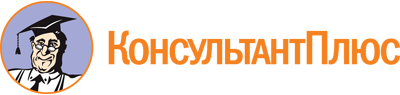 Приказ Минздрава России от 02.12.2014 N 796н
(ред. от 27.08.2015)
"Об утверждении Положения об организации оказания специализированной, в том числе высокотехнологичной, медицинской помощи"
(Зарегистрировано в Минюсте России 02.02.2015 N 35821)Документ предоставлен КонсультантПлюс

www.consultant.ru

Дата сохранения: 06.04.2023
 Список изменяющих документов(в ред. Приказа Минздрава России от 27.08.2015 N 598н)КонсультантПлюс: примечание.Федеральным законом от 25.12.2018 N 489-ФЗ в Федеральный закон от 21.11.2011 N 323-ФЗ внесены изменения. Об утверждении положений об организации оказания медицинской помощи см. ст. 37 указанного Федерального закона.Список изменяющих документов(в ред. Приказа Минздрава России от 27.08.2015 N 598н)